СОБРАНИЕмуниципального образования«Холмский городской округ»РЕШЕНИЕот 28.10.2021 г. № 45/6-390В соответствии с Федеральным законом от 01.07.2021 № 289-ФЗ «О внесении изменений в статью 28 Федерального закона «Об общих принципах организации местного самоуправления в Российской Федерации», руководствуясь частью 3 статьи 30 Устава муниципального образования «Холмский городской округ», Собрание муниципального образования «Холмский городской округ» РЕШИЛО:1. Внести Положение об организации и проведении публичных слушаний в муниципальном образовании «Холмский городской округ», утвержденное решением Собрания муниципального образования «Холмский городской округ» от 20.12.2018г. №7/6-56 следующие изменения и дополнения:1) часть 9 статьи 1 после слов «Холмская панорама» дополнить словами «, в том числе посредством размещения на официальном сайте органа местного самоуправления в информационно-телекоммуникационной сети «Интернет».2. Опубликовать настоящее решение в газете «Холмская панорама».3. Контроль за исполнением настоящего решения возложить на председателя постоянной комиссии по Регламенту, депутатской этике и местному самоуправлению Собрания муниципального образования «Холмский городской округ» (А.В. Ермаков).Мэр муниципального образования «Холмский городской округ» 							Д.Г. ЛюбчиновО внесении изменений и дополнений в Положение об организации и проведении публичных слушаний в муниципальном образовании «Холмский городской округ», утвержденное решением Собрания муниципального образования «Холмский городской округ» от 20.12.2018г. №7/6-56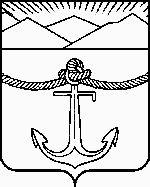 